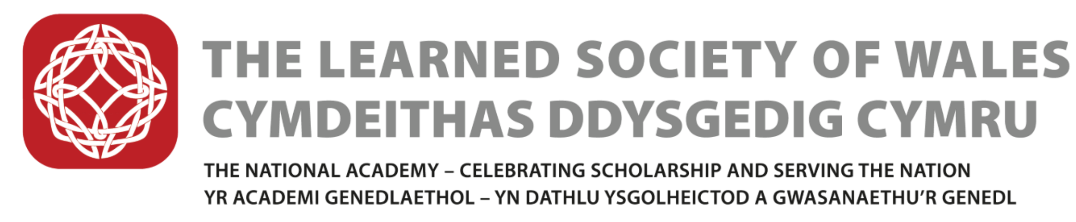 Cymrodyr a Etholwyd yn Ebrill 2022Cymrawd er AnrhydeddYr Athro Julia King, Y Farwnes Brown o Gaergrawnt DBE CEng FREng FRS FInstP HonFLSWMr Charles Burton HonFLSWY Fonesig Sue Ion DBE OBE FRS FREng FINucE HonFLSWSyr Karl Jenkins CBE D.Mus FRAM LRAM HonFLSWCymrodyrYr Athro Sondipon Adhikari FRAeS FLSWAthro Anrhydeddus, Prifysgol Abertawe ac Athro Mecaneg Peirianneg, Prifysgol GlasgowYr Athro Davina Allen FAcSS FLSWPennaeth Ymchwil ac Arloesi, Ysgol Gwyddorau Gofal Iechyd, Prifysgol CaerdyddMr Pedr ap Llwyd YH BA MA DAA FLSWPrif Weithredwr a Llyfrgellydd Llyfrgell Genedlaethol Cymru, Llyfrgell Genedlaethol CymruYr Athro Rachel Ashworth  FLSWDeon Ysgol Busnes Caerdydd ac  Athro Rheoli Gwasanaethau Cyhoeddus, Prifysgol CaerdyddYr Athro Duncan Baird  FLSWAthro Canser a Geneteg, Prifysgol CaerdyddYr Athro David Beerling FRS FLSWCyfarwyddwr Canolfan Leverhulme ar gyfer Lliniaru Newid yn yr Hinsawdd ac Athro Gwyddorau Naturiol, Prifysgol SheffieldDr Carol Bell  FLSWCyfarwyddwr Bwrdd, Cyllidwr, Archeolegydd ac Ymddiriedolwr Elusen, Banc Datblygu Cymru, Cyngor Cynghorol Cymru ar Arloesi, Amgueddfa Cymru – National Museum Wales, Sefydliad Cyfarthfa, Cymdeithas Bêl-droed Cymru, Canolfan Mileniwm Cymru, Ymchwil Lloegr, Amgueddfa Archaeoleg Llundain Yr Athro Farah Bhatti FRCS OBE FLSWLlawfeddyg Cardiothorasig Ymgynghorol, Bwrdd Iechyd Prifysgol Bae AbertaweYr Athro Stéphane Bordas  FLSWAthro Mecaneg Gyfrifiadurol, Pennaeth Data a Gwyddorau Cyfrifiadurol, Prifysgol LwcsembwrgYr Athro Paul Boyle CBE FBA FRSE FRSGS FLSWIs-ganghellor, Prifysgol AbertaweMs Louise Casella  FLSWCyfarwyddwr, Y Brifysgol Agored yng Nghymru, Y Brifysgol AgoredYr Athro Sin Yi Cheung  FLSWAthro Cymdeithaseg, Prifysgol CaerdyddYr Athro Peter Collins FRCP FRCPath FLSWAthro Haematoleg ac Ymgynghorydd Haematoleg Anrhydeddus, Prifysgol CaerdyddYr Athro Elaine Crooks  FLSWAthro Mathemateg a Phennaeth yr Ysgol Mathemateg a Chyfrifiadureg, Prifysgol AbertaweYr Athro Richard Day FInstP FRAeS FIMMM FLSWDirprwy Is-Ganghellor, Ymchwil, Prifysgol Glyndwr WrecsamDr Robert Deaves FIET FHEA FLSWUwch Brif Beiriannydd, Dyson LtdYr Athro Stefan Doerr  FLSWAthro Gwyddor Tanau Gwyllt, Prifysgol AbertaweYr Athro Iain Donnison FRSB FRSA FLSWPennaeth, Athrofa y Gwyddorau Biolegol, Amgylcheddol a Gwledig, Prifysgol AberystwythDr Cameron Durrant  FLSWCadeirydd a Phrif Swyddog Gweithredol, Humanigen Inc.Yr Athro David Egan FRSA FCCT FLSWAthro Emeritws Addysg, Prifysgol Metropolitan Caerdydd - ar hyn o bryd wedi'i secondio i Lywodraeth CymruYr Athro Martina Feilzer FHEA FLSWYr Athro Troseddeg a Chyfiawnder Troseddol; Deon Coleg y Celfyddydau, Dyniaethau a Busnes, Prifysgol BangorYr Athro Francis Griffiths FIET FLSWSylfaenydd a Phrif Swyddog Gweithredol, Maiple LimitedYr Athro Judith Hall OBE FLSWDeon Gweithredol, Cyfadran y Gwyddorau Iechyd a Meddygaeth Filfeddygol, Prifysgol NamibiaYr Athro Christopher Hancock FIET FInstP FLSWPrif Swyddog Technoleg a Sylfaenydd, Creo Medical LtdY Parch Dr Sally Harper FRHistS FLSWCymrawd Ymchwil Er Anrhydedd, Prifysgol BangorYr Athro Kamila Hawthorne MBE FRCGP FRCP FAcadMEd FLSWPennaeth Meddygaeth i Raddedigion, Prifysgol AbertaweMrs Nadia Hikary-Bhal FHEA FLSWGynaecolegwr Ymgynghorol ac Arbenigwr Menopos, Bwrdd Iechyd Prifysgol Cwm Taf MorgannwgYr Athro Lucy Huskinson  FLSWAthro Athroniaeth a Dirprwy Bennaeth yr Ysgol Hanes, y Gyfraith a Gwyddorau Cymdeithas, Prifysgol BangorYr Athro Uzo Iwobi OBE FLSWSylfaenydd a Prif Weithredwr, Cyngor Hil CymruDr Layla Jader FMPHM FLSWWedi ymddeol. Cyn Ymgynghorydd mewn Genomeg Iechyd Cyhoeddus, Iechyd Cyhoeddus CymruSyr Simon Jenkins FSA FRSL FLSWNewyddiadurwr ac awdur, The GuardianYr Athro Geraint Jewell  FLSWAthro mewn Electroneg, Prifysgol SheffieldYr Athro E Yvonne Jones FRS FMedSci FLSWYr Athro Syr Andrew McMichael - Imiwnoleg Strwythurol, Prifysgol RhydychenYr Athro Julia Jones  FLSWAthro Gwyddoniaeth Cadwraeth, Prifysgol BangorDr Kathryn Jones  FLSWRheolwr Gyfarwyddwr, IaithYr Athro Lesley Jones  FLSWAthro Niwrogeneteg, Prifysgol CaerdyddYr Athro Rhys Jones FRGS FLSWAthro Daearyddiaeth Ddynol, Prifysgol AberystwythYr Athro Frances Knight FRHistS FLSWAthro Emeritws, Prifysgol NottinghamDr Anju Kumar FRCOG FLSWMeddyg Ymgynghorol Obstetrydd  a Gynaecolegwr, Cyfarwyddwr Clinigol, Bwrdd Iechyd Prifysgol Cwm Taf MorgannwgYr Athro William Lee FREng FIMMM FLSWAthro Sêr Cymru mewn Deunyddiau ar gyfer Amgylcheddau Eithafol a Chyfarwyddwr Sefydliad Dyfodol Niwclear, Prifysgol BangorYr Athro Colin McInnes FAcSS FRSA FLSWDirprwy Is-Ganghellor Ymchwil, Cyfnewid Gwybodaeth ac Arloesi, Prifysgol AberystwythYr Athro Rebecca Melen FHEA FLSWAthro mewn Cemeg a Chymrawd EPSRC, Prifysgol CaerdyddYr Athro Kathryn Monk FRES FRGS FRBS FIEnvSc FLSWAthro Anrhydeddus, Prifysgol AbertaweMr Steve Morris  FLSWCymrawd Ymchwil Er Anrhydedd mewn Ieithyddiaeth Gymhwysol, Prifysgol AbertaweYr Athro Olivette Otele FRHistS FLSWAthro Hanes Caethwasiaeth a Chofio Caethwasiaeth, Prifysgol BrysteMs Rachel Podger  FLSWCyfarwyddwr, Baróc Aberhonddu ; Cadeirydd Rhyngwladol Sefydliad Jane Hodge mewn Fiolin Baroc yng Ngholeg Cerdd Brenhinol Cymru; Micaela Comberti Cadeirydd y Fiolin Baroc, yr Academi Gerdd Frenhinol; Artist Preswyl Llundain, Ysgol Gerdd Juillard, Efrog New, UDAYr Athro Dipak Ramji  FLSWAthro Gwyddoniaeth Gardiofasgwlaidd a Dirprwy Gyfarwyddwr, Ysgol y Biowyddorau, Caerdydd, Prifysgol CaerdyddYr Athro Omer Rana FHEA FLSWAthro Cyfrifiadureg; Deon Rhyngwladol y Coleg Gwyddorau Ffisegol a Pheirianneg, Prifysgol CaerdyddYr Athro Robert Read FRCP FIDSA FESCMID FLSWAthro Clefydau Heintus a Ffisegydd Ymgynghorol Anrhydeddus; Cyfarwyddwr Canolfan Ymchwil Biofeddygol NIHR Southampton, Prifysgol SouthamptonYr Athro Susan Rosser FRSB FLSWAthro Bioleg Synthetig, Prifysgol CaeredinYr Athro Andrew Rowley FRSB FLSWYr Athro (Cadeirydd personol) mewn Biowyddorau, Prifysgol AbertaweYr Athro Bettina Schmidt  FLSWAthro Crefydd ac Anthropoleg Crefydd, Prifysgol Cymru Y Drindod Dewi SantDr Hamsaraj Shetty FRCP(London) FRCP(Edinburgh) FLSWMeddyg ymgynghorol Uwch Ddarlithydd Anrhydeddus, Bwrdd Iechyd Prifysgol Caerdydd a'r FroYr Athro Steven Smith  FLSWAthro Athroniaeth Wleidyddol a Pholisi Cymdeithasol, University of South WalesPrifysgol De CymruYr Athro Stuart Taylor FRSC FLSWAthro Cemeg Ffisegol, Prifysgol CaerdyddYr Athro Thora Tenbrink  FLSWAthro Ieithyddiaeth, Prifysgol BangorYr Athro David W Thomas BDS FDSRCSEng FFDRCSI FDSRCSEd MScD FLSWAthro / Ymgynghorydd Anrhydeddus Llawfeddygaeth y Genau a’r Wyneb, Prifysgol CaerdyddYr Athro Howard Thomas  FLSWAthro Emeritws Mewn Rheolaeth Strategol a Rheolaeth Addysg, Prifysgol Rheoli SingapôrYr Athro Karin Wahl-Jorgensen  FLSWDeon Amgylchedd a Diwylliant Ymchwil,  Athro, Ysgol Newyddiaduraeth, y Cyfryngau a Diwylliant, Prifysgol CaerdyddYr Athro Roger Whitaker  FLSWAthro Cyd-wybodaeth, Prifysgol CaerdyddDr Eryn White  FLSWDarllenydd yn Hanes Cymru, Prifysgol AberystwythYr Athro Paul Wigley  FLSWAthro Haint Adar ac Imiwnedd, Prifysgol LerpwlYr Athro Charlotte Williams OBE FLSWAthro Anrhydeddus, Prifysgol BangorDr Goronwy Wynne  FLSWWedi ymddeol. Cyn Gyfarwyddwr Astudiaethau: Gwyddoniaeth, Athrofa Addysg Uwch Gogledd Ddwyrain Cymru, Wrecsam (Prifysgol Glyndŵr Wrecsam erbyn hyn), Dr Rowland Wynne  FLSWWedi ymddeol. Cyn Ddirprwy Gyfarwyddwr y Brifysgol Agored yng Nghymru, Dr Emma Yhnell FHEA FLSWUwch Darlithydd, Ysgol y Biowyddorau, Prifysgol Caerdydd